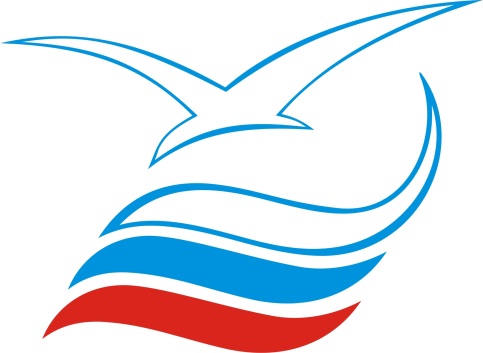 ИНФОРМАЦИОННЫЙ БЮЛЛЕТЕНЬ № 10	24 июля 2016 годаВ г. Раменском Московской области завершились соревнования по бадминтону. В финальных соревнованиях Универсиады приняли участие 2047 человек: 1769 спортсмена (1140 мужчин и 629 женщин), 278 тренера, представляющих 115 ВУЗов из 52 субъектов Российской Федерации.Приводим результаты командного первенства, сведения о количестве участников, победителях и призерах Универсиады.Командное первенство(подсчитаны результаты по 13 видам спорта из 14 «зачетных»)Количество участниковКоличество комплектов медалей и призовых мест, полученных сборными командами ВУЗов Победители и призеры по видам спортаБадминтонКоординаты главного секретариата Универсиады в г. Саранск (до 30 июля)Телефон 8 (8342) 28-30-70 (добавочный 222)Электронная почта на весь период: spartakiada@inbox.ruСледующий бюллетень выйдет 29 июля 2016 годаГЛАВНЫЙ СЕКРЕТАРИАТ УНИВЕРСИАДЫМестоВУЗСубъект Российской ФедерацииКол-во видов спорта ВУЗаСумма очковБадминтонБадминтонБадминтонБадминтонМестоВУЗСубъект Российской ФедерацииКол-во видов спорта ВУЗаСумма очковкол-во ВУЗовСуммаМестоочки ком. зачета1Национальный государственный университет физической культуры, спорта и здоровья им. П.Ф. ЛесгафтаСанкт-Петербург101362Кубанский государственный университет физической культуры, спорта и туризмаКраснодарский край71063Дальневосточный федеральный университетПриморский край111031132164Российский государственный университет физической культуры, спорта, молодежи и туризмаМосква7975Сибирский государственный университет физической культуры и спортаОмская область8841114146Поволжская государственная академия физической культуры, спорта и туризмаРеспублика Татарстан6721123157Сибирский федеральный университетКрасноярский край5478Пензенский государственный университетПензенская область4449Саратовский государственный университет им. Н.Г. ЧернышевскогоСаратовская область4411961210Белгородский государственный технологический университет имени В.Г. ШуховаБелгородская область53811Белгородский государственный национальный исследовательский университетБелгородская область63812Смоленская государственная академия физической культуры, спорта и туризмаСмоленская область33613Кубанский государственный аграрный университетКраснодарский край43314Самарский государственный экономический университетСамарская область3301114415Уральский государственный горный университетСвердловская область32916Донской государственный технический университетРостовская область42617Московская государственная академия физической культурыМосковская область32518Южный федеральный университетРостовская область32519Волгоградская государственная академия физической культурыВолгоградская область22419Уральский государственный университет физической культурыЧелябинская область22421Московский городской педагогический университетМосква22221Санкт-Петербургский политехнический университет Петра ВеликогоСанкт-Петербург32223Кубанский государственный университетКраснодарский край2221781024Воронежский государственный университетВоронежская область32124Санкт-Петербургский государственный лесотехнический университет им. С.М. КироваСанкт-Петербург22126Ставропольский государственный аграрный университетСтавропольский край22127Ленинградский государственный университет им. А.С. ПушкинаЛенинградская область42127Южно-Уральский государственный университетЧелябинская область5211213529Алтайский государственный педагогический университетАлтайский край21930Удмуртский государственный университетУдмуртская Республика21831 Тамбовский государственный университет им. Г.Р. ДержавинаТамбовская область31832Дагестанский государственный педагогический университетРеспублика Дагестан21832Санкт-Петербургский государственный университет промышленных технологий и дизайнаСанкт-Петербург21834Армавирская государственная педагогическая академияКраснодарский край11734Национальный исследовательский технологический университет (МИСиС)Москва11734Московский государственный университет лесаМосковская область11711411734Набережночелнинский институт социально-педагогических технологий и ресурсовРеспублика Татарстан11734Северо-Кавказский федеральный университетСтавропольский край11739Пермский государственный университетПермский край217169940Московский автомобильно-дорожный государственный технический университетМосква11640Национальный исследовательский университет "Высшая школа экономики"Москва11640Уральский государственный экономический университетСвердловская область11643Уральский федеральный университет имени первого Президента России Б.Н. Ельцина, Свердловская областьСвердловская область2161510844Сибирский государственный технологический университетКрасноярский край11544Саратовский государственный аграрный университет имени Н.И. ВавиловаСаратовская область11546Воронежский государственный институт физической культурыВоронежская область11446Московский авиационный институтМосква11446Московский государственный университет им. М.В. ЛомоносоваМосква11446Оренбургский государственный педагогический университетОренбургская область11450Самарский государственный технический университетСамарская область21451Кубанский государственный технологический университетКраснодарский край11351Самарский национальный исследовательский университет им. С.П. КоролеваСамарская область11351Ярославский государственный университетЯрославская область11354Ижевский государственный технический университет им. М.Т. КалашниковаУдмуртская Республика2131312655Московский государственный строительный университетМосква11256Московский педагогический государственный университетМосква1111871156Новосибирский государственный аграрный университетНовосибирская область11156Новосибирский государственный технический университетНовосибирская область11156Башкирский государственный аграрный университетРеспублика Башкортостан11156Петрозаводский государственный университетРеспублика Карелия11156Казанский национальный исследовательский технологический университетРеспублика Татарстан11162Мордовский государственный университет им. Н.П. ОгареваРеспублика Мордовия21163Российский университет дружбы народовМосква11064Дальневосточный государственный университет путей сообщенияХабаровский край1965Владимирский юридический институт ФСИН РФВладимирская область1865Таврический национальный университет имени В.И. ВернадскогоРеспублика Крым1865Челябинский государственный педагогический университетЧелябинская область1868Северо-Осетинский государственный университет имени К.Л. ХетагуроваРеспублика Северная Осетия-Алания1768Казанский (Приволжский) федеральный университетРеспублика Татарстан1768Санкт-Петербургский государственный экономический университет Санкт-Петербург171411771Воронежский государственный архитектурно-строительный университетВоронежская область2772Национальный исследовательский университет Московский институт электронной техникиМосква1673Вятский государственный университетКировская область2673Самарский государственный университет путей сообщенияСамарская область2675Вологодский государственный университетВологодская область1576Северный (Арктический) федеральный университет им. М.В. Ломоносова, Архангельская областьАрхангельская область1476Ивановский государственный университетИвановская область1476Нижегородский государственный технический университет им. Р.Е. АлексееваНижегородская область1476Новосибирский государственный технологический университет Новосибирская область1476Самарский государственный социально-педагогический университетСамарская область1481Дальневосточный юридический институт МВД Хабаровский край2482Государственный институт экономики, финансов, права и технологийЛенинградская область1382Томский государственный университет, Томская областьТомская область1384Дагестанский государственный университетРеспублика Дагестан2385Самарский государственный университетСамарская область1285Магнитогорский государственный технический университет им. Г.И. НосоваЧелябинская область1287Владимирский государственный университет им. А.Г. и Н.Г. СтолетовыхВладимирская область2288Забайкальский государственный университетЗабайкальский край2289Елецкий государственный университет им. И.А. БунинаЛипецкая область1190Ульяновский государственный педагогический университет им. И.Н. УльяноваУльяновская область1190Дальневосточная государственная академия физической культурыХабаровский край1192Нижегородский государственный университет им.Н.И.ЛобачевскогоНижегородская область1192Сибирский институт управления- филиал РАНХиГС НСО Новосибирская область1192Новосибирский государственный педагогический университетНовосибирская область1192Северский технологический институт "Национальный исследовательский университет"МИФИ" Томская область1192Томский политехнический университетТомская область1192Тихоокеанский государственный университетХабаровский край1198Рязанская академия ФСИН РоссииРязанская область1199Забайкальский институт железнодорожного транспортаЗабайкальский край1199Новгородский государственный университет им. Ярослава МудрогоНовгородская область11101Ивановский государственный энергетический университетИвановская область11102Хакасский государственный университет им. Н.Ф. КатановаРеспублика Хакасия11103Белгородский юридический институт МВД России имени И.Д. ПутилинаБелгородская область11103Воронежский государственный педагогический университет Воронежская область11103Воронежский государственный технический университетВоронежская область11103Юго-западный государственный университет Курская область11103Сибирский государственный университет водного транспортаНовосибирская область11103Калмыцкий государственный университет им. Б.Б. ГородовиковаРеспублика Калмыкия11103Ростовский государственный экономический университетРостовская область11103Санкт-Петербургский университет Министерства внутренних дел Российской ФедерацииСанкт-Петербург11103Сахалинский государственный университет Сахалинская область11112Пермский национальный исследовательский политехнический университетПермский край11113Костромской государственный технологический университет  Костромская область11114Рязанский государственный университет им. С.А. ЕсенинаРязанская область11115Калужский государственный университет им. К.Э. ЦиолковскогоКалужская область11№№   п/пСубъект Российской ФедерацииИтогоИтогоИтогоИтогоИтогоИтого Бадминтон Бадминтон Бадминтон Бадминтон Бадминтон Бадминтон№№   п/пСубъект Российской ФедерацииКол-во СРФМужчиныЖенщиныВсегоТренерыИтогокол-во ВУЗовМужчиныЖенщиныВсегоТренерыИтогоИТОГО:521140629176927820471437397614901Алтайский край161718002Архангельская область144819003Белгородская область15212641781004Владимирская область117623528005Волгоградская область1191332335006Вологодская область108819007Воронежская область1201939746008Забайкальский край1808311009Ивановская область1510152170010Калужская область1101120011Кировская область1130133160012Костромская область1202020013Краснодарский край1101491502117113361714Красноярский край13310437500015Курская область1101120016Ленинградская область11312253280017Липецкая область1202130018Москва1131661972622313361719Московская область13320537602561121320Нижегородская область1143173200021Новгородская область1437180022Новосибирская область1202222240023Омская область1443074128612241524Оренбургская область1505160025Пензенская область12912416470026Пермский край11321541912241527Приморский край175411161212813361728Республика Башкортостан 1404150029Республика Дагестан11115264300030Республика Калмыкия1202130031Республика Карелия 1044150032Республика Крым 1213140033Республика Мордовия  1118193220034Республика Татарстан  1412667117813361735Республика Хакасия 1022240036Ростовская область165147910890037РСО-Алания1011010038Рязанская область1235270039Самарская область1362864137713361740Санкт-Петербург1116531692419313361741Саратовская область123194274913361742Сахалинская область1101120043Свердловская область124214565112351644Смоленская область13016468540045Ставропольский край1819273300046Тамбовская область1414184220047Томская область1910193220048Удмуртская Республика114233744112241549Ульяновская область197161170050Хабаровский край1143174210051Челябинская область1421961127313361752Ярославская область17071800ВУЗСубъект Российской ФедерацииВСЕГОВСЕГОВСЕГОВСЕГОВСЕГОВСЕГОБадминтонБадминтонБадминтонБадминтонБадминтонБадминтонВУЗСубъект Российской ФедерацииЗолотоСереброБронза4-е место5-е место6-е местоЗолотоСереброБронза4-е место5-е место6-е место1Национальный государственный университет физической культуры, спорта и здоровья им. П.Ф. ЛесгафтаСанкт-Петербург1411178862Российский государственный университет физической культуры, спорта, молодежи и туризмаМосква121097663Поволжская государственная академия физической культуры, спорта и туризмаРеспублика Татарстан123646214Кубанский государственный университет физической культуры, спорта и туризмаКраснодарский край98831015Пензенский государственный университетПензенская область8893756Сибирский федеральный университетКрасноярский край5932507Дальневосточный федеральный университетПриморский край566713618Сибирский государственный университет физической культуры и спортаОмская область42464519Ивановский государственный университетИвановская область31011010Армавирский государственный педагогический университетКраснодарский край22100111Уральский государственный горный университетСвердловская область21110012Белгородский государственный национальный исследовательский университетБелгородская область20104013Северный (Арктический) федеральный университет им. М.В. Ломоносова, Архангельская областьАрхангельская область20100414Волгоградская государственная академия физической культурыВолгоградская область14485315Московская государственная академия физической культурыМосковская область13315216Уральский государственный университет физической культурыЧелябинская область12335317Набережночелнинский государственный педагогический университетРеспублика Татарстан12202018Петрозаводский государственный университетРеспублика Карелия12001019Национальный исследовательский Мордовский государственный университет им. Н.П. ОгареваРеспублика Мордовия11323120Самарский государственный университет путей сообщенияСамарская область11210121Национальный исследовательский университет "Высшая школа экономики"Москва11011122Удмуртский государственный университетУдмуртская Республика11001023Тамбовский государственный университетТамбовская область10111024Белгородский государственный технологический университет имени В.Г. ШуховаБелгородская область10101125Владимирский государственный университет им. А.Г. и Н.Г. СтолетовыхВладимирская область10100326Санкт-Петербургский государственный университет промышленных технологий и дизайнаСанкт-Петербург10000026Северо-Кавказский федеральный университетСтавропольский край10000026Московский государственный университет лесаМосковская область100000129Саратовский государственный университет им. Н.Г. ЧернышевскогоСаратовская область034103130Самарский государственный технический университетСамарская область03101231Московский государственный строительный университетМосква03000032Оренбургский государственный педагогический университетОренбургская область01300033Кубанский государственный аграрный университетКраснодарский край01211334Алтайская государственный педагогический университетАлтайский край01201034Южно-Уральский государственный университетЧелябинская область01201036Новосибирский государственный аграрный университетНовосибирская область01200037Самарский государственный экономический университетСамарская область01111038Донской государственный технический университетРостовская область01102139Санкт-Петербургский государственный политехнический университет Петра ВеликогоСанкт-Петербург01101040Санкт-Петербургский государственный лесотехнический университет им. С.М. КироваСанкт-Петербург01100041Южный федеральный университетРостовская область01001242Cибирский государственный университет водного транспортаНовосибирская область01001043Ленинградский государственный университет им. А.С. ПушкинаЛенинградская область01000143Пермский национальный исследовательский политехнический университетПермский край01000145Московский автомобильно-дорожный государственный технический университетМосква01000045Новгородский государственный университетНовгородская область01000045Уральский государственный экономический университетСвердловская область01000045Удмуртский государственный технический университетУдмуртская Республика01000049Воронежский государственный институт физической культурыВоронежская область00403050Ярославский государственный университет им.П.Г.ДемидоваЯрославская область00301051Башкирский государственный аграрный университет, Республика БашкортостанРеспублика Башкортостан00202052Новосибирский государственный технический университетНовосибирская область00200053Томский государственный университетТомская область00121254Хакасский государственный университет им. Н.Ф. КатановаРеспублика Хакасия00110155Ивановский государственный энергетический университетИвановская область00110055Московский государственный университет им. М.В. ЛомоносоваМосква00110057Казанский (Приволжский) федеральный университетРеспублика Татарстан00102058Крымский федеральный университет им. В.И. ВернадскогоРеспублика Крым00101059Владимирский юридический институт ФСИН РФВладимирская область00100260Сибирский государственный технологический университетКрасноярский край00100060Елецкий государственный университет им. И.А. БунинаЛипецкая область00100060Северо-Осетинский государственный университет имени К.Л. ХетагуроваРеспублика Северная Осетия-Алания00100060Самарский государственный социально-педагогический университетСамарская область00100060Саратовский государственный аграрный университет имени Н.И. ВавиловаСаратовская область00100060Челябинский государственный педагогический университетЧелябинская область00100060Московский городской педагогический университетМосква00100067Нижегородский государственный университет им. Н.И. ЛобачевскогоНижегородская область00010167Ульяновский государственный педагогический университет им. И.Н. УльяноваУльяновская область00010167Уральский федеральный университет имени первого Президента России Б.Н. Ельцина, Свердловская областьСвердловская область00010170Костромской государственный технологический университетКостромская область00010070Московский авиационный институтМосква00010072Дальневосточный юридический институт МВДХабаровский край00002273Новосибирский государственный педагогический университетНовосибирская область00002073Дагестанский государственный педагогический университетРеспублика Дагестан00002073Санкт-Петербургский университет МВДСанкт-Петербург00002076Воронежский государственный архитектурно-строительный университетВоронежская область00001177Белгородский юридический институт МВД имени И.Д. ПутилинаБелгородская область00001077Вятский государственный университетКировская область00001077Юго-западный государственный университетКурская область00001077Сибирский институт управления филиал РАНХиГС, Новосибирская областьНовосибирская область00001077Ростовский государственный экономический университетРостовская область00001077Сахалинский государственный университетСахалинская область00001077Северо-технологический институт "Национальный исследовательский университет "МИФИ"Томская область00001077Тихоокеанский государственный университетХабаровский край00001077Кубанский государственный технологический университетКраснодарский край00001077Самарский национальный исследовательский университет им. академика С.П. КоролеваСамарская область00001077Государственный социально-гуманитарный университетМосковская область000010188Кубанский государственный университетКраснодарский край00000289Воронежский государственный педагогический университетВоронежская область00000189Воронежский государственный университетВоронежская область00000189Дальневосточная государственная академия физической культуры, Хабаровский крайХабаровский край00000189Забайкальский институт железнодорожного транспортаЗабайкальский край000001МестоФамилия, имяВУЗЗолотоРябов ДмитрийПараходин АндрейКомендровская ЕленаЕвгенова КсенияМорозова ОльгаМосковский государственный университет леса, Московская областьСереброСирант СергейГрачев ДенисМартыненко ГригорийРогова НатальяДеревягина ВикторияРогожникова КристинаДальневосточная федеральный университет, Приморский крайБронзаЯрцев АнатолийВасилькин АлександрГладких АнатолийДжеджула ДарьяДобрынина АнастасияКурочкина ВарвараПоволжская государственная академия физической культуры, спорта и туризма, Республика Татарстан4 местоТимко РоманМедведев ИванЧечурова КсенияЕрахметова ГулнарСибирский государственный университет физической культуры и спорта, Омская область5 местоБоярский КириллКулага РоманИманкулов ДмитрийГолубева АннаГолубцова АнастасияСавельева ЕкатеринаГосударственный социально-гуманитарный университет, Московская область6 местоКозырев АлександрГончаренко АндрейПомыкалов ВиталийНестерова АнастасияВиноградова ВалерияДудина ИринаСаратовский государственный университет им. Н.Г. Чернышевского, Саратовская область